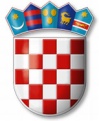 REPUBLIKA HRVATSKAVARAŽDINSKA ŽUPANIJAGOSPODARSKA ŠKOLA VARAŽDINNa temelju članka 57. stavka 2.  Statuta Gospodarske škole Varaždin, sazivam sjednicu Školskog odbora koja će se održati online 21.8.2023. godine s početkom u 09:30 sati u kojem roku molim članove Školskog odbora da pristupe sjednici putem Zoom aplikacijeP O Z I V NA DEVETU SJEDNICU ŠKOLSKOG ODBORAkoja će se održati dana 21.8.2023. godine s početkom u 09:30 sati putem Zoom aplikacijeDNEVNI RED:Usvajanje zapisnika s prošle sjednice Školskog odboraDavanje suglasnosti ravnateljici za sklapanje ugovora o korištenju sportske dvorane Gospodarske škole Varaždin sa Šahovskim savezom Varaždinske županije u svrhu održavanja 15. otvorenog kadetskog i juniorskog prvenstva Varaždinske županije u šahuRaznoPredsjednik Školskog odbora:   Tomislav Purgarić, prof.